(oppure)RECAPITI per segnalazioni: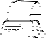 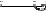 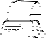 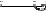 in qualità/in veste/a titolo di:Partecipanti principali:a)-□ operatore di commercio sulle aree pubbliche  (ambulante)  di cui al titolo X del d.lgs.31.03.1998, n. 114 ed all’articolo 34 e seguenti della l.r. n. 10/2014b)-□ imprenditore agricolo, di cui al d.lgs. 228/2001;Partecipanti secondari:c)-□ hobbista,	d)-□ organizzazione di volontariato/associazione	e)-□ artigiano/commerciante per sola esposizione di merci;CHIEDEIl rilascio della concessione di posteggio per la partecipazione alla Fiera di San Vincenzo Ferreri in programma per Domenica 2 Aprile 2023.A tal fine, consapevole delle sanzioni civili e penali conseguenti le false dichiarazioni, ai sensi e per gli effetti di cui agli artt. 46 e 47 del d.p.r. 28 dicembre 2000, n. 445Informativa sul trattamento dei dati personali (privacy)Il sottoscritto, ai sensi e per gli effetti dell'art. 13 del D.Lgs. 196/2003 (Codice in materia di protezione dei dati personali), dichiara di essere stato informato che:Il trattamento dei dati personali forniti nella presente segnalazione/comunicazione è finalizzato unicamente all’attività istruttoria di verifica e controllo pertinente alla segnalazione/comunicazione stessa ed avverrà presso il Comune titolare del trattamento, con l’utilizzo di procedure anche informatizzate, nei modi e nei limiti necessari per perseguire le predette finalità;I dati potranno essere comunicati agli incaricati del trattamento presso il Comune – Ufficio Sviluppo Economico il cui responsabile ne potrà venire a conoscenza;Il conferimento dei dati è obbligatorio per il controllo e la verifica della segnalazione/comunicazione e la loro mancata indicazione comporta l’impossibilità di iniziare l’attività o dare corso alla variazione comunicata;Ai sensi dell’articolo 7 del d.lgs. 196/2003, l’interessato ha diritto di accedere ai propri dati personali, chiederne la rettifica, l’aggiornamento  e la cancellazione, se incompleti, erronei o raccolti in violazione della legge, nonché di opporsi al loro trattamento per motivi legittimi, rivolgendo all’Ufficio Sviluppo EconomicoL’elenco aggiornato dei responsabili del trattamento è consultabile sul sito istituzionale comunaleMarca da Bollo da€ 16,00            Al Comune di Sant’OmeroMarca da Bollo da€ 16,00FIERA DI SAN VINCENZO FERRERI2 APRILE 2023QUADRO INIZIALE (compilare in ogni caso)QUADRO INIZIALE (compilare in ogni caso)QUADRO INIZIALE (compilare in ogni caso)QUADRO INIZIALE (compilare in ogni caso)QUADRO INIZIALE (compilare in ogni caso)QUADRO INIZIALE (compilare in ogni caso)QUADRO INIZIALE (compilare in ogni caso)QUADRO INIZIALE (compilare in ogni caso)QUADRO INIZIALE (compilare in ogni caso)QUADRO INIZIALE (compilare in ogni caso)QUADRO INIZIALE (compilare in ogni caso)QUADRO INIZIALE (compilare in ogni caso)QUADRO INIZIALE (compilare in ogni caso)QUADRO INIZIALE (compilare in ogni caso)QUADRO INIZIALE (compilare in ogni caso)QUADRO INIZIALE (compilare in ogni caso)QUADRO INIZIALE (compilare in ogni caso)QUADRO INIZIALE (compilare in ogni caso)QUADRO INIZIALE (compilare in ogni caso)QUADRO INIZIALE (compilare in ogni caso)QUADRO INIZIALE (compilare in ogni caso)QUADRO INIZIALE (compilare in ogni caso)QUADRO INIZIALE (compilare in ogni caso)QUADRO INIZIALE (compilare in ogni caso)Il/La sottoscritto/aIl/La sottoscritto/aIl/La sottoscritto/aIl/La sottoscritto/aIl/La sottoscritto/aIl/La sottoscritto/aIl/La sottoscritto/aIl/La sottoscritto/aIl/La sottoscritto/aIl/La sottoscritto/aIl/La sottoscritto/aIl/La sottoscritto/aIl/La sottoscritto/aIl/La sottoscritto/aIl/La sottoscritto/aIl/La sottoscritto/aIl/La sottoscritto/aIl/La sottoscritto/aIl/La sottoscritto/aIl/La sottoscritto/aIl/La sottoscritto/aIl/La sottoscritto/aIl/La sottoscritto/aIl/La sottoscritto/acognomecognomecognomecognomecognomecognomecognomecognomecognomecognomecognomecognomecognomecognomecognomecognomecognomecognomeNomeNomeNomeNomeNomeNomeluogo di nascitaluogo di nascitaluogo di nascitaluogo di nascitaluogo di nascitaluogo di nascitaluogo di nascitaluogo di nascitaluogo di nascitaluogo di nascitaluogo di nascitaluogo di nascitaluogo di nascitaluogo di nascitaluogo di nascitaluogo di nascitaluogo di nascitaluogo di nascitaprovincia o stato estero di nascitaprovincia o stato estero di nascitaprovincia o stato estero di nascitaprovincia o stato estero di nascitadata di nascitadata di nascitacodice fiscalecodice fiscalecodice fiscalecodice fiscalecodice fiscalecodice fiscalecodice fiscalecodice fiscalecodice fiscalecodice fiscalecodice fiscalecodice fiscalecodice fiscalecodice fiscalecodice fiscalecodice fiscalecodice fiscalecittadinanzacittadinanzacittadinanzacittadinanzacittadinanzacittadinanzaSesso M	 FcittadinanzacittadinanzacittadinanzacittadinanzacittadinanzacittadinanzaSesso M	 Fcomune di residenzacomune di residenzacomune di residenzacomune di residenzacomune di residenzacomune di residenzacomune di residenzacomune di residenzacomune di residenzacomune di residenzacomune di residenzacomune di residenzacomune di residenzacomune di residenzacomune di residenzacomune di residenzacomune di residenzacomune di residenzacomune di residenzaprovincia o stato estero di residenzaprovincia o stato estero di residenzaprovincia o stato estero di residenzaprovincia o stato estero di residenzaC.A.P.via, viale, piazza, ecc.via, viale, piazza, ecc.via, viale, piazza, ecc.via, viale, piazza, ecc.via, viale, piazza, ecc.via, viale, piazza, ecc.via, viale, piazza, ecc.via, viale, piazza, ecc.via, viale, piazza, ecc.via, viale, piazza, ecc.via, viale, piazza, ecc.via, viale, piazza, ecc.via, viale, piazza, ecc.via, viale, piazza, ecc.via, viale, piazza, ecc.via, viale, piazza, ecc.via, viale, piazza, ecc.via, viale, piazza, ecc.via, viale, piazza, ecc.via, viale, piazza, ecc.via, viale, piazza, ecc.via, viale, piazza, ecc.via, viale, piazza, ecc.numero civico(per i soli cittadini non comunitari)(per i soli cittadini non comunitari)(per i soli cittadini non comunitari)(per i soli cittadini non comunitari)(per i soli cittadini non comunitari)(per i soli cittadini non comunitari)permesso di soggiorno / carta di soggiorno n°permesso di soggiorno / carta di soggiorno n°permesso di soggiorno / carta di soggiorno n°permesso di soggiorno / carta di soggiorno n°permesso di soggiorno / carta di soggiorno n°permesso di soggiorno / carta di soggiorno n°permesso di soggiorno / carta di soggiorno n°permesso di soggiorno / carta di soggiorno n°permesso di soggiorno / carta di soggiorno n°permesso di soggiorno / carta di soggiorno n°permesso di soggiorno / carta di soggiorno n°permesso di soggiorno / carta di soggiorno n°permesso di soggiorno / carta di soggiorno n°permesso di soggiorno / carta di soggiorno n°permesso di soggiorno / carta di soggiorno n°permesso di soggiorno / carta di soggiorno n°permesso di soggiorno / carta di soggiorno n°data di rilascio(per i soli cittadini non comunitari)(per i soli cittadini non comunitari)(per i soli cittadini non comunitari)(per i soli cittadini non comunitari)(per i soli cittadini non comunitari)(per i soli cittadini non comunitari)rilasciato darilasciato darilasciato darilasciato darilasciato darilasciato darilasciato darilasciato damotivo del soggiornomotivo del soggiornomotivo del soggiornomotivo del soggiornomotivo del soggiornomotivo del soggiornovalido fino alrinnovato il (o estremi raccomandata)rinnovato il (o estremi raccomandata)rinnovato il (o estremi raccomandata)□ a nome proprio (impresa individuale/persona fisica)□ a nome proprio (impresa individuale/persona fisica)□ a nome proprio (impresa individuale/persona fisica)□ a nome proprio (impresa individuale/persona fisica)□ a nome proprio (impresa individuale/persona fisica)□ a nome proprio (impresa individuale/persona fisica)□ a nome proprio (impresa individuale/persona fisica)□ a nome proprio (impresa individuale/persona fisica)□ a nome proprio (impresa individuale/persona fisica)□ a nome proprio (impresa individuale/persona fisica)□ a nome proprio (impresa individuale/persona fisica)□ a nome proprio (impresa individuale/persona fisica)□ a nome proprio (impresa individuale/persona fisica)□ a nome proprio (impresa individuale/persona fisica)□ a nome proprio (impresa individuale/persona fisica)□ a nome proprio (impresa individuale/persona fisica)partita IVApartita IVApartita IVApartita IVApartita IVApartita IVApartita IVApartita IVApartita IVApartita IVApartita IVApartita IVApartita IVAResidente nel comune diResidente nel comune diResidente nel comune diResidente nel comune diResidente nel comune diResidente nel comune diprovincia o stato esteroprovincia o stato esteroprovincia o stato esteroprovincia o stato esteroprovincia o stato esteroprovincia o stato esteroprovincia o stato esteroC.A.P.C.A.P.C.A.P.via, viale, piazza, ecc.via, viale, piazza, ecc.via, viale, piazza, ecc.via, viale, piazza, ecc.via, viale, piazza, ecc.numero civicoiscrizione alRegistro Imprese (solo se già iscritto/)iscrizione alRegistro Imprese (solo se già iscritto/)iscrizione alRegistro Imprese (solo se già iscritto/)iscrizione alRegistro Imprese (solo se già iscritto/)iscrizione alRegistro Imprese (solo se già iscritto/)iscrizione alRegistro Imprese (solo se già iscritto/)iscrizione alRegistro Imprese (solo se già iscritto/)presso la C.C.I.A.A. dipresso la C.C.I.A.A. dipresso la C.C.I.A.A. dipresso la C.C.I.A.A. dipresso la C.C.I.A.A. dipresso la C.C.I.A.A. dipresso la C.C.I.A.A. dinumero Registro Impresenumero REA□ in qualità di legale rappresentante della società/associazione/ente:□ in qualità di legale rappresentante della società/associazione/ente:□ in qualità di legale rappresentante della società/associazione/ente:□ in qualità di legale rappresentante della società/associazione/ente:□ in qualità di legale rappresentante della società/associazione/ente:□ in qualità di legale rappresentante della società/associazione/ente:□ in qualità di legale rappresentante della società/associazione/ente:□ in qualità di legale rappresentante della società/associazione/ente:□ in qualità di legale rappresentante della società/associazione/ente:□ in qualità di legale rappresentante della società/associazione/ente:□ in qualità di legale rappresentante della società/associazione/ente:□ in qualità di legale rappresentante della società/associazione/ente:□ in qualità di legale rappresentante della società/associazione/ente:□ in qualità di legale rappresentante della società/associazione/ente:□ in qualità di legale rappresentante della società/associazione/ente:□ in qualità di legale rappresentante della società/associazione/ente:□ in qualità di legale rappresentante della società/associazione/ente:□ in qualità di legale rappresentante della società/associazione/ente:□ in qualità di legale rappresentante della società/associazione/ente:□ in qualità di legale rappresentante della società/associazione/ente:□ in qualità di legale rappresentante della società/associazione/ente:□ in qualità di legale rappresentante della società/associazione/ente:□ in qualità di legale rappresentante della società/associazione/ente:□ in qualità di legale rappresentante della società/associazione/ente:□ in qualità di legale rappresentante della società/associazione/ente:□ in qualità di legale rappresentante della società/associazione/ente:□ in qualità di legale rappresentante della società/associazione/ente:denominazione / ragione socialedenominazione / ragione socialedenominazione / ragione socialedenominazione / ragione socialedenominazione / ragione socialedenominazione / ragione socialedenominazione / ragione socialedenominazione / ragione socialedenominazione / ragione socialedenominazione / ragione socialedenominazione / ragione socialedenominazione / ragione socialedenominazione / ragione socialedenominazione / ragione socialedenominazione / ragione socialedenominazione / ragione socialedenominazione / ragione socialedenominazione / ragione socialedenominazione / ragione socialedenominazione / ragione socialedenominazione / ragione socialedenominazione / ragione socialedenominazione / ragione socialedenominazione / ragione socialedenominazione / ragione socialedenominazione / ragione socialedenominazione / ragione socialecodice fiscalecodice fiscalecodice fiscalecodice fiscalecodice fiscalecodice fiscalecodice fiscalecodice fiscalecodice fiscalecodice fiscalecodice fiscalecodice fiscalepartita IVApartita IVApartita IVApartita IVApartita IVApartita IVApartita IVApartita IVApartita IVApartita IVApartita IVApartita IVAsede nel comune disede nel comune disede nel comune disede nel comune disede nel comune disede nel comune disede nel comune disede nel comune disede nel comune disede nel comune disede nel comune disede nel comune disede nel comune disede nel comune diprovincia o stato esteroprovincia o stato esteroprovincia o stato esteroprovincia o stato esteroprovincia o stato esteroprovincia o stato esteroprovincia o stato esteroC.A.P.C.A.P.C.A.P.C.A.P.C.A.P.C.A.P.via, viale, piazza, ecc.via, viale, piazza, ecc.via, viale, piazza, ecc.via, viale, piazza, ecc.via, viale, piazza, ecc.via, viale, piazza, ecc.via, viale, piazza, ecc.via, viale, piazza, ecc.via, viale, piazza, ecc.via, viale, piazza, ecc.via, viale, piazza, ecc.via, viale, piazza, ecc.via, viale, piazza, ecc.via, viale, piazza, ecc.via, viale, piazza, ecc.via, viale, piazza, ecc.via, viale, piazza, ecc.via, viale, piazza, ecc.via, viale, piazza, ecc.via, viale, piazza, ecc.via, viale, piazza, ecc.numero civiconumero civiconumero civiconumero civiconumero civiconumero civicoiscrizione al Registro Imprese/ Albo artigianiiscrizione al Registro Imprese/ Albo artigianiiscrizione al Registro Imprese/ Albo artigianiiscrizione al Registro Imprese/ Albo artigianiiscrizione al Registro Imprese/ Albo artigianiiscrizione al Registro Imprese/ Albo artigianipresso la C.C.I.A.A. dipresso la C.C.I.A.A. dipresso la C.C.I.A.A. dipresso la C.C.I.A.A. dipresso la C.C.I.A.A. dipresso la C.C.I.A.A. dipresso la C.C.I.A.A. dinumero Registro Imprese	DATAnumero Registro Imprese	DATAnumero Registro Imprese	DATAnumero Registro Imprese	DATAnumero Registro Imprese	DATAnumero Registro Imprese	DATAnumero REAnumero REAnumero REAnumero REAnumero REAnumero REAnumero REAnumero REATelefono:Cellulare:E-mail :PEC:Fax:MODALITA’ DI PARTECIPAZIONEMODALITA’ DI PARTECIPAZIONEsettore alimentare, prodotti  ____________________________________________________________________	settore non alimentare, prodotti  	_____________________________________________________________________________________DICHIARADICHIARAdi essere in possesso del seguente TITOLO PER ESERCITARE l’attività nella fiera:	autorizzazione per l’esercizio del commercio su aree pubbliche con uso di posteggio n.  	rilasciata dal Comune di 	in data 	n.	autorizzazione/scia per l’esercizio del commercio su aree pubbliche in forma itinerante n.  	rilasciata dal/inoltrata al Comune di 	in data  		comunicazione ai vendita di prodotti agricoli ai sensi dell’articolo 4 del d.lgs. 228/2001 inoltrata al Comune di 	in data  		(organizzazioni di volontariato e simili) indicare: data di costituzione ed altri riferimenti atti ad individuare la effettivanatura  		qualifica di hobbista. Tesserino rilasciato in data 	/	/	dalComune dicommerciante in sede fissa presso il Comune di 	scia/autorizzazione n. 	in data  	artigiano presso il Comune di 	Iscriz. Registro Imprese n. 	in data  	di essere iscritto al REGISTRO DELLE IMPRESE presso la Camera di Commercio di 	a far data dal giorno 	al n. 	, come :operatore di commercio sulle aree pubblicheimprenditore agricolo, iscritto in tale qualitàartigiano, iscritto all’apposito alboad eccezione che nei seguenti periodi di interruzione:dal 	/	/	al 	/	/	;	dal 	/	/	al 	/	/	;di essere iscritto al REGISTRO DELLE IMPRESE presso la Camera di Commercio di 	a far data dal giorno 	al n. 	, come :operatore di commercio sulle aree pubblicheimprenditore agricolo, iscritto in tale qualitàartigiano, iscritto all’apposito alboad eccezione che nei seguenti periodi di interruzione:dal 	/	/	al 	/	/	;	dal 	/	/	al 	/	/	;	(solo per Organizzazioni di volontariato) che, che non sussistono nei propri confronti cause di divieto, di decadenza o di sospensione (ANTIMAFIA) di cui all'art. 67 del D.lgs. 06/09/2011, n. 1598	(solo per Organizzazioni di volontariato) che, che non sussistono nei propri confronti cause di divieto, di decadenza o di sospensione (ANTIMAFIA) di cui all'art. 67 del D.lgs. 06/09/2011, n. 1598(solo per operatori di commercio sulle aree pubbliche) che, ai fini del controllo della REGOLARITÀ CONTRIBUTIVA, l’impresa/il richiedente: non è tenuta ad iscrizione all'INPS  è iscritta all'INPS dal 	/	/	al n. 	non è ancora iscritta INPSnon è tenuta ad iscrizione all'INAIL   è iscritta all'INAIL dal 	/	/	al n. 	non è ancora iscritta INAIL(solo per operatori di commercio sulle aree pubbliche) che, ai fini del controllo della REGOLARITÀ CONTRIBUTIVA, l’impresa/il richiedente: non è tenuta ad iscrizione all'INPS  è iscritta all'INPS dal 	/	/	al n. 	non è ancora iscritta INPSnon è tenuta ad iscrizione all'INAIL   è iscritta all'INAIL dal 	/	/	al n. 	non è ancora iscritta INAILALLEGAALLEGA(obbligatorio sempre) Copia di un documento di identità in corso di validità di tutti coloro che sottoscrivonoPermesso/carta di soggiorno per cittadini non comunitariCopia fotostatica del titolo di esercizio dell’attività (autorizzazione per il commercio sulle aree pubbliche, comunicazione comeimprenditore agricolo) con la quale si intende partecipare alla fiera (DOCUMENTAZIONE PRODOTTA SPONTANEAMENTE)Copia Nias sanitaria dell’automezzo utilizzato (in caso di prodotti alimentari ) (DOCUMENTAZIONE PRODOTTA SPONTANEAMENTE)